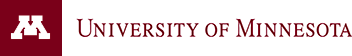 APPENDIX TO POLICYStandard Class Meeting Time Charts for Class Scheduling Related Policy: Class SchedulingEach campus is responsible for establishing a standard class schedule and class period in order to maximize classroom utilization and student access to courses. These standards apply to courses that are scheduled during an academic term. Academic terms are defined by the academic calendars set for each campus. The following charts outline the standard class meeting times for each campus.A. Crookston Campus Standard Schedule and Class PeriodsOne-credit class option Two-credit class optionThree-credit class optionFour-credit class optionFive-credit class optionLaboratory classesB. Morris Campus Standard Schedule and Class PeriodsStandard Class Periods 
C. Rochester Campus Standard Schedule and Class PeriodsStandard Class Periods 
D. Twin Cities Campus Standard Schedule and Class PeriodsStandard Class Periods One-credit class optionOne-credit class optionM, T, W, Th, F(50 minute meetings)M, T, W, Th, F(50 minute meetings)8:00 - 8:50 a.m.Note: One-credit courses that meet twice a week will follow rules for two-credit courses. One-credit courses meeting three times a week will follow rules for three credit courses. 9:00 - 9:50 a.m.Note: One-credit courses that meet twice a week will follow rules for two-credit courses. One-credit courses meeting three times a week will follow rules for three credit courses. 10:00 - 10:50 a.m.Note: One-credit courses that meet twice a week will follow rules for two-credit courses. One-credit courses meeting three times a week will follow rules for three credit courses. 11:00 - 11:50 a.m.Note: One-credit courses that meet twice a week will follow rules for two-credit courses. One-credit courses meeting three times a week will follow rules for three credit courses. 12:00 - 12:50 p.m.**No classes will be scheduled between 12:00 p.m and 2:00 p.m. on Thursdays1:00 - 1:50 p.m.**No classes will be scheduled between 12:00 p.m and 2:00 p.m. on Thursdays2:00 - 2:50 p.m.3:00 - 3:50 p.m.4:00 - 4:50 p.m.Evening classes start at 5:00 p.m. or later and are not restricted by days of the week or time blocks.Evening classes start at 5:00 p.m. or later and are not restricted by days of the week or time blocks.Two-credit optionsTwo-credit optionsTwo-credit optionsTwo-credit optionsTwo-credit optionsM/W, W/F, M/F 
(50 minute meetings)T/Th(50 minute meetings)Only T, Only Th(100 minute meetings)8:00 - 8:50 a.m.8:00 - 8:50 a.m.8:00 - 9:40 a.m.9:00 - 9:50 a.m.9:00 - 9:50 a.m.8:00 - 9:40 a.m.10:00 - 10:50 a.m.10:00 - 10:50 a.m.10:00 - 11:40 a.m.11:00 - 11:50 a.m.11:00 - 11:50 a.m.10:00 - 11:40 a.m.12:00 - 12:50 p.m.12:00 - 12:50 p.m.*12:00 - 1:40 p.m.*1:00 - 1:50 p.m.1:00 - 1:50 p.m.*12:00 - 1:40 p.m.*2:00 - 2:50 p.m.2:00 - 2:50 p.m.2:00 p.m. - 3:40 p.m.3:00 - 3:50 p.m.3:00 - 3:50 p.m.2:00 p.m. - 3:40 p.m.4:00 - 4:50 p.m.4:00 - 4:50 p.m.4:00 - 5:40 p.m.4:00 - 5:40 p.m.Evening classes start at 5:00 p.m. or later and are not restricted by days of the week or time blocks.Evening classes start at 5:00 p.m. or later and are not restricted by days of the week or time blocks.Evening classes start at 5:00 p.m. or later and are not restricted by days of the week or time blocks.*No classes will be scheduled between 12:00 p.m and 2:00 p.m. on Thursdays*No classes will be scheduled between 12:00 p.m and 2:00 p.m. on ThursdaysThree-credit class optionsThree-credit class optionsThree-credit class optionsM, W, F (50 minute meetings)T, Th(75 minute meetings)8:00 - 8:50 a.m.8:00 - 9:15 a.m.9:00 - 9:50 a.m.8:00 - 9:15 a.m.10:00 - 10:50 a.m.10:00 - 11:15 a.m.11:00 - 11:50 a.m.10:00 - 11:15 a.m.12:00 - 12:50 p.m.12:00 - 1:15 p.m.*1:00 - 1:50 p.m.12:00 - 1:15 p.m.*2:00 - 2:50 p.m.2:00 - 3:15 p.m.3:00 - 3:50 p.m.2:00 - 3:15 p.m.4:00 - 4:50 p.m.4:00 - 5:15 p.m.Evening classes start at 5:00 p.m. or later and are not restricted by days of the week or time blocks.4:00 - 5:15 p.m.Evening classes start at 5:00 p.m. or later and are not restricted by days of the week or time blocks.*No classes will be scheduled between 12:00 p.m and 2:00 p.m. on ThursdaysFour-credit optionsFour-credit optionsFour-credit optionsFour-credit optionsFour-credit optionsM/F/2 other days(50 minute meetings)M/W/F(70 minutes meetings)only T, only Th7:40 - 8:50 a.m.8:00 - 8:50 a.m.7:40 - 8:50 a.m.8:00 - 9:40 a.m.9:00 - 9:50 a.m.8:00 - 9:40 a.m.10:00 - 10:50 a.m.10:00 - 11:40 a.m.11:00 - 11:50 a.m.10:00 - 11:40 a.m.12:00 - 12:50 p.m.*12:00 - 1:40 p.m.*1:00 - 1:50 p.m.*12:00 - 1:40 p.m.*2:00 - 2:50 p.m.2:00 p.m. - 3:40 p.m.3:00 - 3:50 p.m.3:00 - 4:102:00 p.m. - 3:40 p.m.4:00 - 4:50 p.m.3:00 - 4:104:00 - 5:40 p.m.4:00 - 5:40 p.m.Evening classes start at 5:00 p.m. or later and are not restricted by days of the week or time blocks.Evening classes start at 5:00 p.m. or later and are not restricted by days of the week or time blocks.Evening classes start at 5:00 p.m. or later and are not restricted by days of the week or time blocks.*No classes will be scheduled between 12:00 p.m and 2:00 p.m. on Thursdays*No classes will be scheduled between 12:00 p.m and 2:00 p.m. on ThursdaysFive-credit class optionM/T/W/Th/ F(50 minute meetings)8:00 - 8:50 a.m.9:00 - 9:50 a.m.10:00 - 10:50 a.m.11:00 - 11:50 a.m.12:00 - 12:50 p.m.*1:00 - 1:50 p.m.*2:00 - 2:50 p.m.3:00 - 3:50 p.m.4:00 - 4:50 p.m.Evening classes start at 5:00 p.m. or later and are not restricted by days of the week or time blocks.*No classes will be scheduled between 12:00 p.m and 2:00 p.m. on ThursdaysLaboratory classesM, T, W, Th, FLaboratory classes will be scheduled in consultation with Department Heads and the Senior Vice Chancellor for
Academic and Student Affairs.Evening classes start at 5:00 p.m. or later and are not restricted by days of the week or time blocks.*No classes will be scheduled between 12:00 p.m and 2:00 p.m. on ThursdaysMorris CampusMorris CampusMorris CampusM, W, FT, Th8:00 a.m. - 9:05 a.m.8:00 a.m. - 9:40 a.m.8:00 a.m. - 9:05 a.m.8:00 a.m. - 9:40 a.m.9:15 a.m. - 10:20 a.m.8:00 a.m. - 9:40 a.m.9:15 a.m. - 10:20 a.m.9:50 a.m. - 11:30 a.m.10:30 a.m. - 11:35 a.m. 9:50 a.m. - 11:30 a.m.10:30 a.m. - 11:35 a.m. 9:50 a.m. - 11:30 a.m.11:45 a.m. - 12:50 p.m.11:45 a.m. - 12:50 p.m.12:50 p.m. - 2:30 p.m.1:00 p.m. - 2:05 p.m.12:50 p.m. - 2:30 p.m.1:00 p.m. - 2:05 p.m.12:50 p.m. - 2:30 p.m.2:15 p.m. - 3:20 p.m. 2:40 p.m. - 4:20 p.m.2:15 p.m. - 3:20 p.m. 2:40 p.m. - 4:20 p.m.3:30 p.m. - 4:35 p.m. 2:40 p.m. - 4:20 p.m.3:30 p.m. - 4:35 p.m. 4:30 p.m. - 6:10 p.m. 4:45 p.m. - 5:50 p.m.4:30 p.m. - 6:10 p.m. 4:45 p.m. - 5:50 p.m.4:30 p.m. - 6:10 p.m. Rochester CampusRochester CampusRochester CampusA Times(M, T, W, Th, F)B Times 
(T/Th, M/W, W/F, M/F)8:00 a.m. - 8:50 a.m.8:00 a.m. - 9:15 a.m.8:00 a.m. - 8:50 a.m.8:00 a.m. - 9:15 a.m.9:05 a.m. - 9:55 a.m8:00 a.m. - 9:15 a.m.9:05 a.m. - 9:55 a.m9:30 a.m. - 10:45 a.m.10:10 a.m. - 11:00 a.m.9:30 a.m. - 10:45 a.m.10:10 a.m. - 11:00 a.m.9:30 a.m. - 10:45 a.m.10:10 a.m. - 11:00 a.m.11:15 a.m. - 12:05 p.m.11:00 a.m. - 12:15 p.m.11:15 a.m. - 12:05 p.m.11:00 a.m. - 12:15 p.m.11:00 a.m. - 12:15 p.m.12:35 p.m - 1:25 p.m.12:45 p.m. - 2:00 p.m.12:35 p.m - 1:25 p.m.12:45 p.m. - 2:00 p.m.1:40 p.m - 2:30 p.m.12:45 p.m. - 2:00 p.m.1:40 p.m - 2:30 p.m.2:45 p.m. - 3:35 p.m.2:30 p.m. - 3:45 p.m.2:45 p.m. - 3:35 p.m.2:30 p.m. - 3:45 p.m.3:50 p.m. - 4:40 p.m.2:30 p.m. - 3:45 p.m.3:50 p.m. - 4:40 p.m.4:00 p.m. - 5:15 p.m.3:50 p.m. - 4:40 p.m.4:00 p.m. - 5:15 p.m.4:55 p.m. - 5:45 p.m..4:00 p.m. - 5:15 p.m.4:55 p.m. - 5:45 p.m..4:55 p.m. - 5:45 p.m..5:30 p.m. - 6:45 p.m.6:00 p.m. - 6:50 p.m5:30 p.m. - 6:45 p.m.6:00 p.m. - 6:50 p.m5:30 p.m. - 6:45 p.m.A Times  (M, T, W, Th, F)A Times  (M, T, W, Th, F)A Times  (M, T, W, Th, F)B Times (T/Th, M/W, W/F, M/F),B Times (T/Th, M/W, W/F, M/F),B Times (T/Th, M/W, W/F, M/F),MinneapolisSt. Paul 
Minneapolis St. Paul 
8:00 a.m. - 8:50 a.m.8:15 a.m. - 9:30 a.m.8:00 a.m. - 8:50 a.m.8:30 a.m. - 9:20 a.m.8:15 a.m. - 9:30 a.m.8:45 a.m. - 10:00 a.m.9:05 a.m. - 9:55 a.m.8:30 a.m. - 9:20 a.m.8:15 a.m. - 9:30 a.m.8:45 a.m. - 10:00 a.m.9:05 a.m. - 9:55 a.m.9:35 a.m. - 10:25 p.m.9:45 a.m. - 11:00 a.m.8:45 a.m. - 10:00 a.m.10:10 a.m. - 11:00 a.m.9:35 a.m. - 10:25 p.m.9:45 a.m. - 11:00 a.m.10:15 a.m. - 11:30 a.m.10:10 a.m. - 11:00 a.m.10:40 a.m. - 11:30 p.m.9:45 a.m. - 11:00 a.m.10:15 a.m. - 11:30 a.m.11:15 a.m. - 12:05 p.m.10:40 a.m. - 11:30 p.m.11:15 a.m. - 12:30 p.m.10:15 a.m. - 11:30 a.m.11:15 a.m. - 12:05 p.m.11:45 a.m. - 12:35 p.m.11:15 a.m. - 12:30 p.m.11:45 a.m. - 1:00 p.m.12:20 p.m - 1:10 p.m.11:45 a.m. - 12:35 p.m.11:15 a.m. - 12:30 p.m.11:45 a.m. - 1:00 p.m.12:20 p.m - 1:10 p.m.12:50 p.m. - 1:40 p.m.1:00 p.m. - 2:15 p.m.11:45 a.m. - 1:00 p.m.1:25 p.m - 2:15 p.m.12:50 p.m. - 1:40 p.m.1:00 p.m. - 2:15 p.m.1:30 p.m. - 2:45 p.m.1:25 p.m - 2:15 p.m.1:55 p.m. - 2:45 p.m.1:00 p.m. - 2:15 p.m.1:30 p.m. - 2:45 p.m.2:30 p.m. - 3:20 p.m.1:55 p.m. - 2:45 p.m.2:30 p.m. - 3:45 p.m.1:30 p.m. - 2:45 p.m.2:30 p.m. - 3:20 p.m.3:00 p.m. - 3:50 p.m.2:30 p.m. - 3:45 p.m.3:00 p.m. - 4:15 p.m.3:35 p.m. - 4:25 p.m.3:00 p.m. - 3:50 p.m.2:30 p.m. - 3:45 p.m.3:00 p.m. - 4:15 p.m.3:35 p.m. - 4:25 p.m.4:05 p.m. - 4:55 p.m.4:00 p.m. - 5:15 p.m.3:00 p.m. - 4:15 p.m.4:40 p.m. - 5:30 p.m.4:05 p.m. - 4:55 p.m.4:00 p.m. - 5:15 p.m.4:30 p.m. - 5:45 p.m.4:40 p.m. - 5:30 p.m.5:10 p.m .- 6:00 p.m.4:00 p.m. - 5:15 p.m.4:30 p.m. - 5:45 p.m.5:10 p.m .- 6:00 p.m.4:30 p.m. - 5:45 p.m.